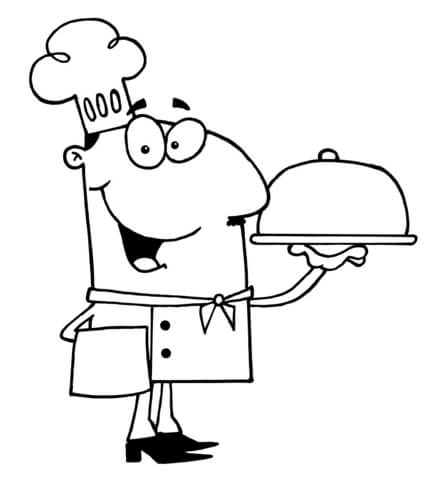 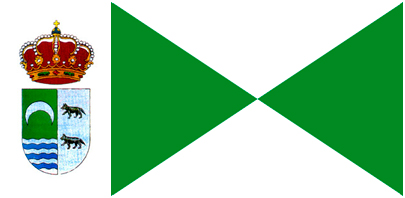 CENA POPULAR ORGANIZADA POR LA ASOCIÓN DE JÓVENES “EL CAÑO”SÁBADO 7 DE JULIOVEN A PASAR UN BUEN RATO EN COMPAÑÍA Y BUENA MÚSICA, EL PRÓXIMO SÁBADO CON LA CENA POPULAR QUE ORGANIZARÁ LA ASOCIACIÓN JUVENIL “EL CAÑO” DE HUECAS. LUGAR Y HORA: PLAZA DE ESPAÑA, A LAS 22:00 HORASMENÚ: SALMOREJO Y CALDERETA DE VENADODONATIVO: 1,50 EUROS, A BENEFICIO DE LA ASOCIACIÓN DE JÓVENES.Y AL FINALIZAR LA CENA, COMO POSTRE SÉ EL MÁS RÁPIDO COMIENDO EN FLANES, CONCURSO ORGANIZADO POR PRIMERA VEZ EN HUECAS.ACTIVIDAD ORGANIZADA POR LA ASOCIACIÓN JUVENIL “EL CAÑO”